1.4.2020GOS - 5.APraktični izdelek boš naredil ko se vrnemo v šolo. Zato danes sledi nova snov.V učbeniku na str.63, 64 in 65 preberi besedilo in si oglej slike.V zvezek napiši naslov PLEMENITENJE BLAGA.Odgovori na vprašanja v vijola okvirju.Doma poišči en vzorček blaga. Ta je lahko beljen ali barvan, tiskan, kosmaten ali apretiran. Prilepi ga v zvezek. Če blaga nimaš s suhimi barvicami nariši en poljuben potiskan vzorček blaga. To poslikaj in mi pošlji na moj naslov  ( irena.cesen@guest.arnes.si ).Če želiš lahko pobarvaš blago z naravno barvo, ki jo sam izdelaš. Priloga je na naslednji strani. 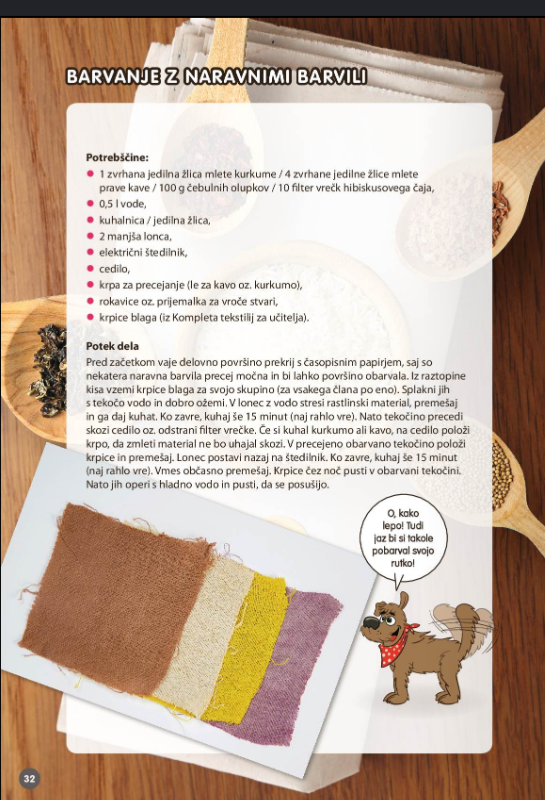 